Reception Class - Birthdays - 7/10/20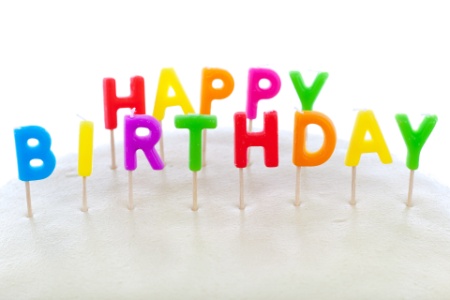 Maths: As a follow up to yesterday’s activity draw another 5 birthday cakes. This time draw 6 candles on the first cake and write number 6, 7 candles on the second cake and write 7 etc up to 10. Ensure the children are writing the numbers correctly and practice any they may find difficult. If they struggled writing numbers 1 to 5 yesterday practice this again instead. If they find this easy try making birthday cakes with numbers and candles to 20.Literacy: Watch the video lesson for the letter f on your Bug Club account a few times. Practice writing it as shown in the video to ensure correct formation. Try to find things around the house beginning with the f sound. Please try to read one of your Bug Club books each day or at least 3 times a week to keep their reading going at this important time in their development. Topic: Think about the similarities and differences between the people you know eg hair and eye colour. Down the side of a piece of paper draw a brown eye, underneath that a green eye, underneath that a blue eye, underneath that a grey eye. Look at people you know and search photos of their favourite famous people on the internet. Put a mark next to the eyes you have draw depending on the colour they have to make a simple tally.